Életmód és társadalom a két világháború közöttFeladatlap a Zanza Tv Életmód és társadalom a két világháború között c. videójáhozEgészítsd ki a mondatot!A fejlett és közepesen fejlett országokban csökkent a ………………….ban és nőtt a ………………..ban foglalkoztatottak száma.Milyen új találmányok bukkantak fel a háztartásokban?Milyen eszközök álltak rendelkezésre a korszakban repülésre? Milyen betegségek ellen fejlesztettek védőoltást?Mit kaptak a nők is a két világháború között?Milyen megkülönböztetés érte a nőket a korszakban? Hogy hívják a korban divatos női hajviseletet? Mikor terjed el széles körben a rádió? Mikor jelenik meg a színes film? Milyen mesehősök születnek meg a korszakban? Milyen irányzatok jelennek meg a művészetekben? 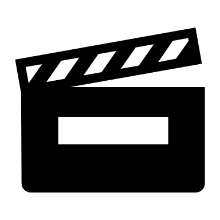 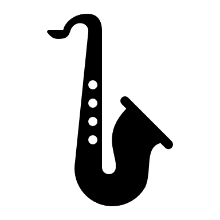 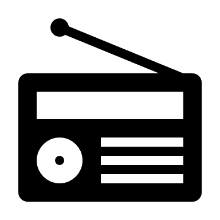 